Каким должно быть зимнее меню для детей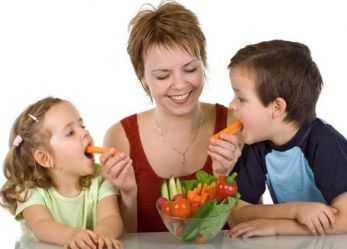 Зима – это прогулки на морозе и усердная учеба. Всё это заставляют детский организм работать с удвоенной силой и достаточно сильно ослабляют иммунитет. Ликвидировать энергетические потери и укрепить здоровье поможет правильный рацион,Что обязательно должно быть в детском меню■ Овощи, фрукты и ягоды должны составлять основу детского рациона. Они богаты витаминами и микроэлементами, поэтому обеспечивают хорошее зрение, усидчивость, прекрасную память и укрепляют иммунитет. В этих дарах природы содержится и клетчатка, она улучшает пищеварение и способствует удалению токсинов, которые отравляют организм и вызывают утомление. Овощи, фрукты и ягоды должны быть на столе школьника три или четыре раза в день. Только стремитесь к разнообразию, чтобы вкус полезных продуктов ребенку не надоел. Зимой приобретайте замороженные или сушеные фрукты и овощи. Соки и смузи делайте сами, так как в покупных напитках содержится слишком много сахара - четыре чайные ложки на стакан. А избыток сахара, как известно, очень вреден для поджелудочной железы.■ Злаки в виде каш - это источники углеводов, которые обеспечивают стойкое ощущение сытости. Каши должны присутствовать в детском меню не реже трех раз 2 в неделю.■ Растительное масло — продукт на каждый день, оно содержит незаменимые полиненасыщенные жирные кислоты, без которых невозможна активная работа головного мозга, а также жирорастворимые витамины, повышающие сопротивляемость организма к респираторным инфекциям. Лучше давать ребенку оливковое масло. Его можно добавлять в салаты. Для максимальной пользы масло должно быть нерафинированным, первого холодного отжима.■ Рыба служит не только ценным поставщиком омега-3 жирных кислот, обеспечивающих правильное развитие головного мозга, но и легкоусвояемого белка - строительного материала для растущего организма. Детям, особенно школьникам, необходимо есть рыбу не менее двух раз в неделю.■ Яйца - источник лецитина, микроэлементов, витаминов и белка. Этот полезный продукт, приготовленный всмятку, ребенок должен получать через день. Если у малыша аллергия на куриный белок, то покупайте перепелиные яйца.■ Морская капуста богата йодом, который напрямую влияет на успеваемость, так как обеспечивает хорошую память и лучшее понимание причинно-следственных связей. Если приучить ребенка есть салат из морской капусты, то с учебой школьник будет справляться значительно легче.■ Кисломолочные напитки оптимизируют работу кишечника и содержат кальций, необходимый для полноценного развития костей, зубов, мышц и нервной системы.Стакан йогурта или кефира перед сном — это то, что нужно.Что кушать можно, но осторожно■ Молоко не переносят почти 70% школьников. Поэтому давать его можно лишь в том случае, если вы убеждены, что вага ребенок не в их числе. Иначе молоко нарушит работу кишечника, и это ухудшит усвоение ценных питательных веществ.■ Мясо должно присутствовать в детском меню, но не в избытке. Употребление большого количества мяса приводит к зашлаковыванию организма, который тратит огромное количество энергии на переваривание этого тяжелого продукта, а на учебу ее уже не остается. В сутки школьнику нужно всего 100 г белка, источником которого служит не только мясо. Его лучше давать два-три раза в неделю, обязательно чередуя с рыбой.■ Сливочное масло, если им увлекаться, приводит к повышению уровня «плохого» холестерина в крови, нарушению работы сосудов, а значит - к ухудшению кровоснабжения головного мозга. Рассчитывать на хорошую успеваемость при этом не приходится.■ Хлебобулочные изделия быстро насыщают, но ненадолго. При чрезмерном употреблении хлебобулочных изделий развивается ожирение.Под запретом■ Колбасные изделия, особенно копчености, содержат нитриты, ухудшающие работу головного мозга.■ Конфеты и сладкое печенье оказывают мощный удар по поджелудочной железе, что провоцирует нарушение обмена веществ вплоть до сахарного диабета.Совет: замените кондитерские изделия на натуральные сладости из ягод и фруктов.■ Сладкая газированная вода также опасна для здоровья. В одном стакане такого напитка содержится почти трехдневная норма сахара!